00/00/00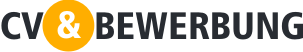 Stahlwerk AGKüchenleiter Frans Pettersson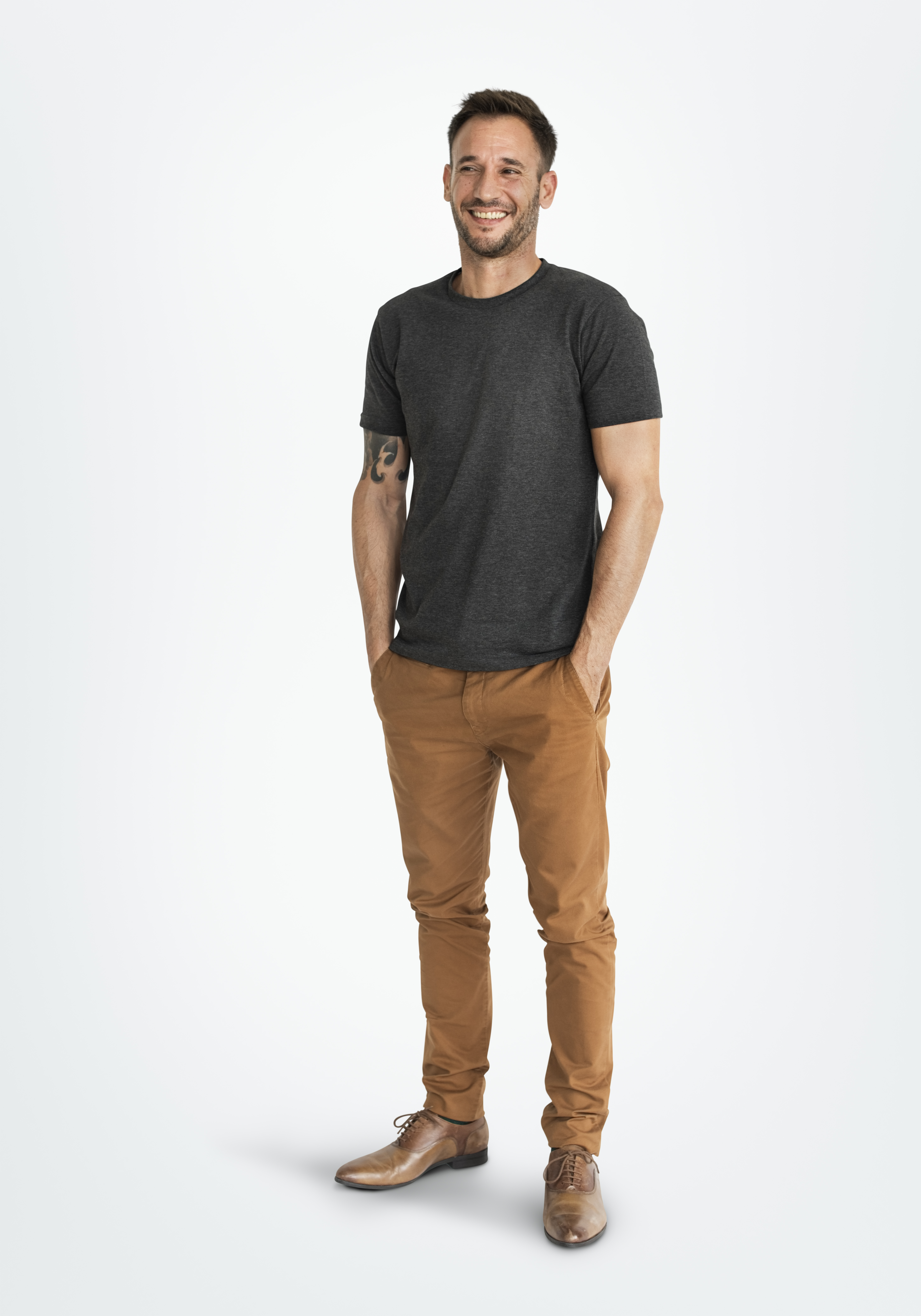 Koch, der für Ökologie und gastronomische Erlebnisse brenntIch bin genau der Koch, den Sie suchen, denn ich verfüge über alle Qualifikationen, die Sie in Ihrer Stellungsanzeige auf StepStone beschreiben. Ich war bereits in einer à la carte Küche und im Catering beschäftigt und meine daher, dass meine Vielseitigkeit für verschiedenartige Aufgaben genutzt werden kann, die ausgeführt werden müssen, um 800 Mitarbeitern jeden Tag ein kulinarisches Erlebnis zu bereiten.Während meiner Lehrzeit habe ich in einem à la carte Restaurant mit französischen und südeuropäischen Gerichten gearbeitet. Alles wurde von Grund auf aus frischen Rohwaren zubereitet und die Speisekarte war saisonbetont. Anschließend war ich in einer Catering Firma mit einer größeren täglichen Produktion beschäftigt. Hiernach habe ich neun Monate auf einem Kreuzfahrtschiff gearbeitet, auf dem anspruchsvolle Passagiere täglich zwischen verschiedenen Bufetts mit frischen Rohwaren aus unterschiedlichen Erdteilen und à la carte Gerichten mit der Möglichkeit vegetarischer Gerichte oder religiös bedingter Mahlzeiten zu wählen. Dadurch habe ich umfangreiche fachliche Einsicht in neue Arten von Gerichten sowie Behandlungs- und Zubereitungsmethoden erlangt.Ich bin der Ansicht, dass ich für die Aufgaben, die Sie anbieten können, gut gerüstet bin. Für mich wäre es abwechslungsreich und interessant, an einem Wechsel zwischen kaltem/warmen Buffet, Backstube und Salatbar beteiligt zu sein. Ich kann gut anpacken und arbeite gern in einem Team, das Ergebnisse schafft. Ich habe Überblick, arbeite ausdauernd und selbstständig und kann mit Vorschlägen und Ideen für neue Menüs innerhalb des bereitgestellten Budgets beitragen. Natürlich bin ich auch bereit, mich an anfallenden Arbeiten zu beteiligen, die mit der Nutzung einer Küche einhergehen.Mein Karriereziel lautet, Leiter eines lebensmittelproduzierenden Unternehmens oder Küchenleiter zu werden. Daher hoffe ich, dass mich einige Jahre Tätigkeit in Ihrem Unternehmen diesem Ziel näher bringen. Sofern Sie ebenso interessiert an mir sind, wie ich an Ihnen, bin ich unter der Nummer 01425 1425 erreichbar, um einen Termin für ein Gespräch zu vereinbaren.Mit freundlichen Grüßen    Peter Test